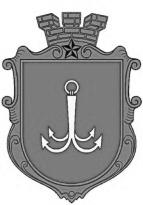 ОДЕСЬКА МІСЬКА РАДАПОСТІЙНА КОМІСІЯЗ ПИТАНЬ ПЛАНУВАННЯ, БЮДЖЕТУ І ФІНАНСІВ ________________№_________________на №______________від______________┌						┐ПРОТОКОЛ засідання комісії26.07.2021 року      16-00       Велика залаПрисутні:Потапський Олексій Юрійович Звягін Олег СергійовичІєремія Василій Володимирович Макогонюк Ольга Олександрівна  Танцюра Дмитро Миколайович Запрошені:СЛУХАЛИ: Інформацію заступника директора Департаменту фінансів Одеської міської ради Жирової І.В. по коригуванню бюджету Одеської міської територіальної громади на 2021 рік за пунктом 4 листа Департаменту фінансів Одеської міської ради № 04-14/204/1152 від 16.07.2021 року.Голосували за наступні коригування бюджету Одеської міської територіальної громади на 2021 рік:Суворовською районною адміністрацією Одеської міської ради надані пропозиції (копії листів додаються) щодо перерозподілу бюджетних призначень спеціального фонду (бюджету розвитку) Одеської міської територіальної громади, а саме:- зменшити бюджетні призначення за КПКВКМБ 4316030 «Організація благоустрою населених пунктів» у сумі 500 000 грн;- збільшити бюджетні призначення за КПКВКМБ 4316011 «Експлуатація та технічне обслуговування житлового фонду» у сумі 500 000 грн.Перерозподіл за об’єктами наведений у додатку 2 до цього листа (додається).За – одноголосно.ВИСНОВОК: Погодити коригування бюджету Одеської міської територіальної громади на 2021 рік за пунктом 4 листа Департаменту фінансів Одеської міської ради № 04-14/204/1152 від 16.07.2021 року.СЛУХАЛИ: Інформацію заступника директора Департаменту фінансів Одеської міської ради Жирової І.В. по коригуванню бюджету Одеської міської територіальної громади на 2021 рік за листом Департаменту фінансів Одеської міської ради № 04-14/213/1188 від 22.07.2021 року.Голосували за наступні коригування бюджету Одеської міської територіальної громади на 2021 рік:На нараді, яка відбулась 12 липня 2021 року під головуванням першого заступника Одеського міського голови Кучука М.І., були погоджені пропозиції щодо зменшення бюджетних призначень Управлінню капітального будівництва Одеської міської ради та Управлінню дорожнього господарства Одеської міської ради та збільшення бюджетних призначень Департаменту міського господарства Одеської міської ради для комунальних підприємств «Міські дороги» та «Міськзелентрест» на загальну суму 56,0 млн грн.Управлінням капітального будівництва Одеської міської ради та Управлінням дорожнього господарства Одеської міської ради з метою виконання заходів, визначених на вищезазначеній нараді, надані пропозиції (копії листів додаються) щодо зменшення бюджетних призначень бюджету розвитку (спеціального фонду) на загальну суму   55,0 млн грн. При цьому з метою виконання робіт на першочергових об’єктах зменшення бюджетних призначень за рахунок бюджету розвитку було замінено на кошти внутрішнього запозичення до бюджету Одеської міської територіальної громади.Пропозиції Управління капітального будівництва Одеської міської ради та Управління дорожнього господарства Одеської міської ради наведені у додатках 1, 2 до цього листа (додаються).У зв’язку з тим, що Департаментом міського господарства Одеської міської ради не надані пропозиції щодо збільшення бюджетних призначень за підсумками вищезазначеної наради, пропонуємо вивільнені кошти у сумі 55,0 млн грн спрямувати за за КПКВКМБ 3717370 «Реалізація інших заходів щодо соціально-економічного розвитку територій» (головний розпорядник бюджетних коштів – Департамент фінансів Одеської міської ради) спеціальний фонд (бюджету розвитку) (найменування об’єкту: «Інші видатки (нерозподілені видатки)».За – одноголосно.ВИСНОВОК: Враховуючи листа Департаменту міського господарства Одеської міської ради від 26.07.2021 № 912/вих погодити коригування бюджету Одеської міської територіальної громади на 2021 рік за листом Департаменту фінансів Одеської міської ради № 04-14/213/1188 від 22.07.2021 року без урахування  абзацу «У зв’язку з тим, що Департаментом міського господарства Одеської міської ради не надані пропозиції щодо збільшення бюджетних призначень за підсумками вищезазначеної наради, пропонуємо вивільнені кошти у сумі 55,0 млн грн спрямувати за за КПКВКМБ 3717370 «Реалізація інших заходів щодо соціально-економічного розвитку територій» (головний розпорядник бюджетних коштів – Департамент фінансів Одеської міської ради) спеціальний фонд (бюджету розвитку) (найменування об’єкту: «Інші видатки (нерозподілені видатки)».СЛУХАЛИ: Інформацію заступника директора Департаменту фінансів Одеської міської ради Жирової І.В. по коригуванню бюджету Одеської міської територіальної громади на 2021 рік за листом Департаменту фінансів Одеської міської ради № 04-14/215/1204 від 26.07.2021 року. Голосували за наступні коригування бюджету Одеської міської територіальної громади на 2021 рік:У бюджеті Одеської міської територіальної громади на 2021 рік (з урахуванням пропозицій по внесенню змін до бюджету Одеської міської територіальної громади на  2021 рік, внесених на чергову сесію Одеської міської ради, яка відбудеться 28 липня 2021 року) визначені кошти за рахунок субвенції з обласного бюджету Одеської області на виконання інвестиційних проектів за КПКВКМБ 3717370 «Реалізація інших заходів щодо соціально-економічного розвитку територій» у сумі 23 489 000 грн (нерозподілені видатки).Головними розпорядниками бюджетних коштів надані пропозиції (копії листів додаються) щодо визначення у бюджеті Одеської міської територіальної громади на 2021 рік видатків спеціального фонду (бюджету розвитку) за рахунок коштів субвенції з обласного бюджету Одеської області на виконання інвестиційних проектів у загальній сумі 5 700 000 грн, у тому числі: Приморська районна адміністрація Одеської міської ради (КПКВКМБ 4217368 «Виконання інвестиційних проектів за рахунок субвенцій з інших бюджетів») - 5 000 000 грн за наступними об’єктами:2) Департамент міського господарства Одеської міської ради (КПКВКМБ 1217368 «Виконання інвестиційних проектів за рахунок субвенцій з інших бюджетів») -                700 000 грн за наступними об’єктами:Визначення бюджетних призначень пропонуємо здійснити за рахунок зменшення бюджетних призначень спеціального фонду (бюджету розвитку) за КПКВКМБ 3717370 «Реалізація інших заходів щодо соціально-економічного розвитку територій» (найменування об’єкту бюджету розвитку – «Субвенція з обласного бюджету Одеської області на виконання інвестиційних проектів - Інші видатки (нерозподілені видатки)» (головний розпорядник бюджетних коштів – Департамент фінансів Одеської міської ради) у сумі 5 700 000 грн.За – одноголосно.ВИСНОВОК: Погодити коригування бюджету Одеської міської територіальної громади на 2021 рік за листом Департаменту фінансів Одеської міської ради № 04-14/215/1204 від 26.07.2021 року.СЛУХАЛИ: Інформацію за зверненням начальника Управління капітального  будівництва Одеської міської рад Панова Б.М. щодо коригувань бюджету Одеської міської територіальної громади на 2021 рік (лист                 № 02-05/870-04 від 26.07.2021 року).Голосували за перерозподіл бюджетних призначень Управлінню капітального будівництва за листом  № 02-05/870-04 від 26.07.2021 року:За – одноголосно.ВИСНОВОК: Погодити Управлінню капітального будівництва Одеської міської ради  перерозподіл бюджетних призначень за листом  № 02-05/870-04 від 26.07.2021 року.СЛУХАЛИ: Інформацію директора Департаменту міського господарства Одеської міської ради Мостовських Н.І. щодо перерозподілу коштів  КП «Теплопостачання міста Одеси» (лист № 910/вих. від 26.07.2021 року).Виступили: Потапський О.Ю., Позднякова Г.І.Голосували за перерозподіл коштів  КП «Теплопостачання міста Одеси» за листом № 910/вих. від 26.07.2021 року:За – одноголосно.ВИСНОВОК: Погодити Департаменту міського господарства Одеської міської ради (КП «Теплопостачання міста Одеси») перерозподіл коштів за листом № 910/вих. від 26.07.2021 року.СЛУХАЛИ: Інформацію директора Департаменту міського господарства Одеської міської ради Мостовських Н.І. щодо перерозподілу коштів КП «Теплопостачання міста Одеси» (лист № 911/вих. від 26.07.2021 року).Виступили: Потапський О.Ю., Жирова І.В., Позднякова Г.І., Звягін О.С., Танцюра Д.М. Голосували за перерозподіл коштів  КП «Теплопостачання міста Одеси» за листом № 911/вих. від 26.07.2021 року (крім пункту «Капітальний ремонт адміністративної будівлі за адресою: м. Одеса, вул. Варненська, 27-А»):За – одноголосно.ВИСНОВОК: Погодити Департаменту міського господарства Одеської міської ради (КП «Теплопостачання міста Одеси») перерозподіл коштів за листом № 911/вих. від 26.07.2021 року (крім пункту «Капітальний ремонт адміністративної будівлі за адресою: м. Одеса, вул. Варненська, 27-А»).СЛУХАЛИ: Інформацію директора Департаменту міського господарства Одеської міської ради Мостовських Н.І. щодо виділення Департаменту міського господарства додаткових коштів у сумі 55,0 млн.гривень (лист         № 912/вих. від 26.07.2021 року).  Виступили: Потапський О.Ю., Звягін О.С., Макогонюк О.О. Голосували за виділення Департаменту міського господарства додаткових коштів у сумі 55,0 млн.гривень:За – одноголосно.ВИСНОВОК: Погодити виділення Департаменту міського господарства Одеської міської ради коштів у сумі 55,0 млн.гривень за листом № 912/вих. від 26.07.2021 року СЛУХАЛИ: Інформацію заступника директора Департаменту фінансів Одеської міської ради Жирової І.В.  щодо поправок до проєкту рішення «Про внесення змін до рішення Одеської міської ради від 24.12.2020 року                  № 13-VIII «Про бюджет Одеської міської територіальної громади на 2021 рік». Голосували за поправки до проєкту рішення «Про внесення змін до рішення Одеської міської ради від 24.12.2020 року № 13-VIII «Про бюджет Одеської міської територіальної громади на 2021 рік»: За – одноголосно.ВИСНОВОК: Внести поправку № 4 до проєкту рішення «Про внесення змін до рішення Одеської міської ради від 24.12.2020 року № 13-VIII «Про бюджет Одеської міської територіальної громади на 2021 рік». Голова комісії							О.Ю.ПотапськийСекретар комісії							О.О.Макогонюкпл. Думська, 1, м. Одеса, 65026, УкраїнаЖироваІрина В’ячеславівна   - заступник директора Департаменту Одеської міської ради.МостовськихНаталія Іванівна- директор Департаменту міського господарства Одеської міської ради;АсауленкоОлексій Володимирович - депутат Одеської міської ради;ЄремицяОлексій Миколайович - депутат Одеської міської ради;ПоздняковаГанна Іванівна - директор комунального підприємства Одеської міської ради «Теплопостачання міста Одеси».Найменування об’єкта бюджету розвиткуСума, грнСубвенція з обласного бюджету Одеської області на виконання інвестиційних проектів - капітальний ремонт парадних житлового будинку за адресою: м. Одеса, вул. Коблевська, 9+ 193 500Субвенція з обласного бюджету Одеської області на виконання інвестиційних проектів - капітальний  ремонт покрівлі, парадних, заміна віконних блоків в парадних житлового будинку за адресою: м. Одеса, вул. Базарна, 54+ 475 000Субвенція з обласного бюджету Одеської області на виконання інвестиційних проектів - капітальний  ремонт: заміна віконних блоків в парадних  житлового будинку за адресою:           м. Одеса, пров. Ботанічний, 4+ 294 000Субвенція з обласного бюджету Одеської області на виконання інвестиційних проектів - капітальний  ремонт: заміна віконних блоків галерей  житлового будинку за адресою:           м. Одеса, вул. Базарна, 100+ 145 000Субвенція з обласного бюджету Одеської області на виконання інвестиційних проектів - капітальний  ремонт покрівлі  житлового будинку за адресою: м. Одеса, вул. Базарна, 73+ 320 000Субвенція з обласного бюджету Одеської області на виконання інвестиційних проектів - капітальний  ремонт покрівлі  житлового будинку за адресою: м. Одеса, вул. Ніжинська, 53+ 915 000Субвенція з обласного бюджету Одеської області на виконання інвестиційних проектів - капітальний  ремонт покрівлі, парадних  житлового будинку за адресою: м. Одеса,            вул. Кузнечна, 31+ 667 000Субвенція з обласного бюджету Одеської області на виконання інвестиційних проектів - капітальний  ремонт покрівлі  житлового будинку за адресою: м. Одеса, вул. Рішельєвська, 67+ 247 000Субвенція з обласного бюджету Одеської області на виконання інвестиційних проектів - капітальний  ремонт покрівлі  житлового будинку за адресою: м. Одеса, вул. Колонтаївська,65+ 450 000Субвенція з обласного бюджету Одеської області на виконання інвестиційних проектів - капітальний  ремонт елементів благоустрою прилеглої території будівлі, розташованої за адресою: м. Одеса, вул. Коблевська, 38а+ 445 000Субвенція з обласного бюджету Одеської області на виконання інвестиційних проектів - капітальний  ремонт елементів благоустрою прилеглої території будівлі, розташованої за адресою: м. Одеса, вул. Коблевська, 9+ 848 500ВСЬОГО+ 5 000 000Найменування об’єкта бюджету розвиткуСума, грнСубвенція з обласного бюджету Одеської області на виконання інвестиційних проектів - капітальний ремонт інженерних мереж житлового будинку за адресою: м. Одеса,             вул. Космонавтів, 54+ 400 000Субвенція з обласного бюджету Одеської області на виконання інвестиційних проектів - капітальний ремонт інженерних мереж житлового будинку за адресою: м. Одеса,                     вул. Генерала Петрова, 11/2+ 300 000ВСЬОГО+ 700 000